Create a Frillio’s Pizza logo (the logo you choose to use will be used on just about every document throughout the simulation).You can use any of the following information:111 Pepperoni DriveSaucy, CA 92888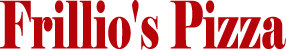 Phone:  1-888-FRILLIOWebsite: www.frilliospizza.comEmail:  owner@frilliospizza.comConsider using the Frillio’s Pizza slogan, “The best pizzeria in town” .Create a placemat for the restaurant to use:Requirements for placemat:On a blank 8.5” x 11” document, select landscape orientation.  Draw a rectangle that is 10.5” wide and 8” tall with a 1 pt. border all around.  The contents of the placemat must be within this rectangle.Create a fun and easy-to-read title for the placemat.  Keep the headline simple; remember, the audience of the placemat is young children.Use your imagination to create several appropriate activities that children can play such as a word search, a maze, or a picture to color. You must have a minimum of three activities. Add appropriate graphic images that help make the placemat fun and appealing to children.Add some kid-humor to the placemat by adding the following one-line jokes:Q:  How do you fix a broken pizza?A:  With tomato paste.Q:  What do you call a person who can drink soda and sing at the same time?A:  A pop singer!Q:  What do you have when you eat four pieces of cake and six pieces of pizza,       all in one meal?A:  A tummy ache!Q:  What does an aardvark like on its pizza?A:  Ant-chovies.Once a scrambled egg walked into Frillio’s Pizza.  He asked the waiter if he could have something to drink.  The waiter said “Sorry, we don’t serve breakfast.” Include instructions for the children that explain how to complete each activity you have included on your placemat.  For example, if you include a maze, clearly mark the start and the end points of the maze.Include the Frillio’s Pizza logo on the placemat.Include the text “We Deliver Every Day and Night of the Week” near the bottom center of the placemat.Include the Frillio’s Pizza hours of operation which are:Monday – Thursday  11 a.m to 9 p.m.Friday, Saturday, Sunday  11 a.m. – 10 p.m.Save and print the placemat.